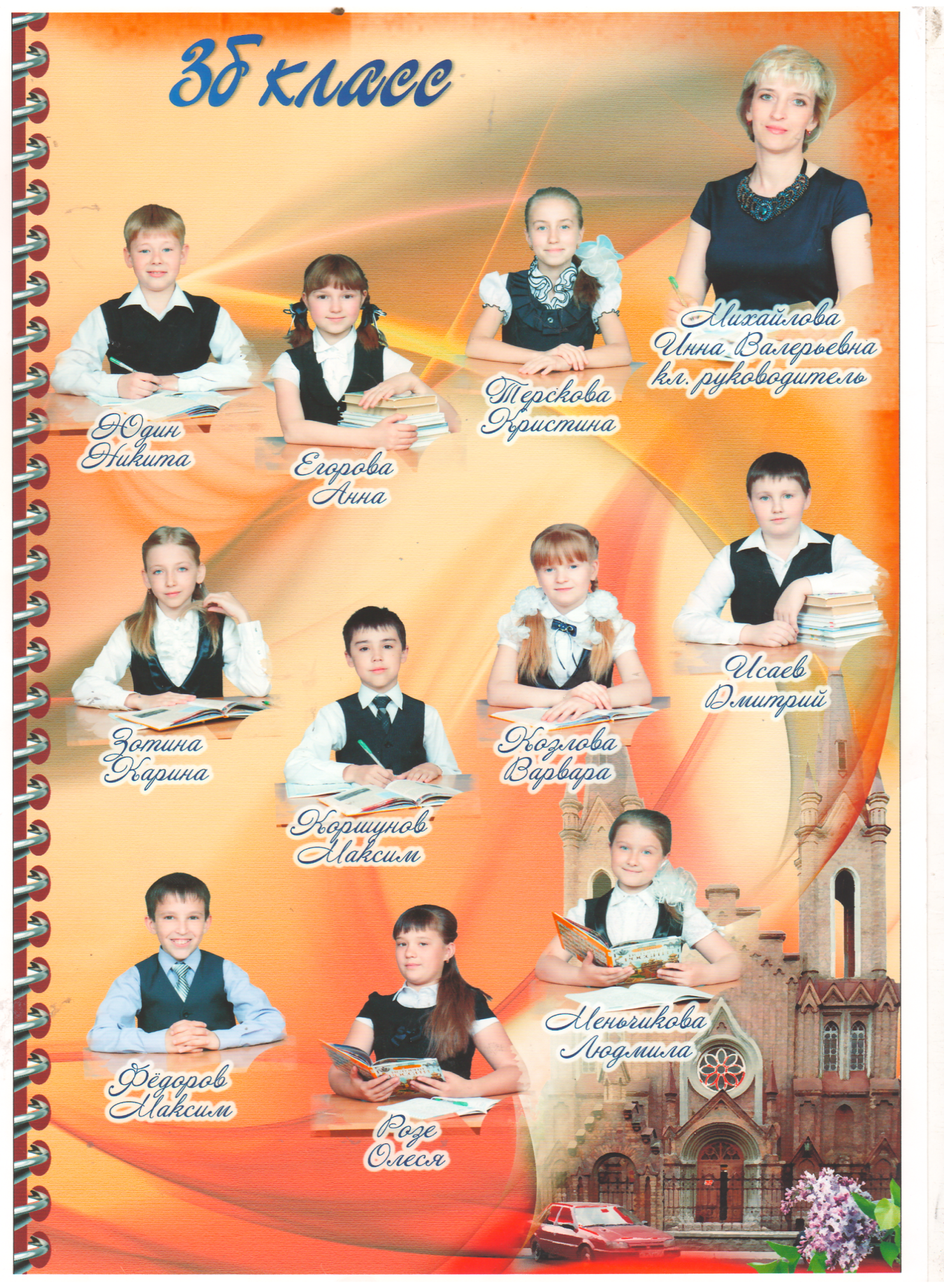 Информационная карта кандидата на участие в муниципальном профессиональном конкурсе«Учитель года города Красноярска – 2016»Михайлова Инна Валерьевнаг. Красноярск, Центральный район1. Общие сведения1. Общие сведенияНаселённый пунктг. КрасноярскДата рождения (день, месяц, год)07.07.1972Место рожденияг. КрасноярскАдрес личного Интернет-ресурса, где можно познакомиться с участником и публикуемыми им материаламиАдрес школьного сайта в Интернетеsch51krsk@mail.ru2. Работа2. РаботаМесто работы (полное наименование образовательной организации в соответствии с её уставом)муниципальное бюджетное общеобразовательное учреждение «Средняя  школа №51»Занимаемая должность (наименование в соответствии с записью в трудовой книжке)Учитель начальных классовПреподаваемые предметыРусский язык, литература, математика, окружающий мир, музыка, технология, изобразительное искусствоКлассное руководство в настоящее время, в каком классе4 классОбщий трудовой стаж(полных лет на момент заполнения анкеты)24Общий педагогический стаж(полных лет на момент заполнения анкеты)22Дата установления   квалификационной категории (в соответствии с записью в трудовой книжке)13.03.2013Почётные звания и награды (наименования и даты получения в соответствии с записями в трудовой книжке)«Почётный работник общего образования Российской Федерации»   11.02.2011Благодарственное письмо руководителя администрации  Центрального района3.06.2013 города КрасноярскаПослужной список (места и сроки работы за последние 10 лет)МБОУ СШ № 51Преподавательская деятельность по совместительству (место работы и занимаемая должность)3. Образование3. ОбразованиеНазвание и год окончания организации профессионального образования1. Педагогическое училище №  Красноярска 2. КГПУ им. Астафьева Специальность , квалификация по диплому1. Преподавание в начальных классах общеобразовательной школы, учитель начальных классов, воспитатель2. Педагог-психолог по специальности «Педагогика и психология» Дополнительное профессиональное образование за последние три года (наименования дополнительных профессиональных программ, места и сроки их освоения)«Модель и алгоритм деятельности ОУ в условиях введения ФГОС. Управление введением в ФГОС в рамках накопительной системы» 32 часа 7.10.2013 г-10.10.2013 г«Разработка ООП ООО с учётом федеральных государственных требований» модуль «Организация внеурочной деятельности в соответствии с требованиями ФГОС общего образования» 40 часов 28.10.2013г – 1.11.2013 г«Разработка ООП ООО с учётом федеральных государственных требований» в рамках накопительной системы 16 часов 16.01.2014 г-17.01.2014 г «Формирование и развитие универсальных учебных действий младших школьников» 72 часа 14.09.2015 – 23.09.2015 гЗнание иностранных языков (укажите уровень владения)Французский (чтение и перевод со словарём)Учёная степеньНазвание диссертационной работы (работ)Основные публикации (в т. ч. книги)4. Общественная деятельность4. Общественная деятельностьУчастие в общественных организациях (наименование, направление деятельности и дата вступления)Член профсоюза,  19.02. Участие в деятельности управляющего совета образовательной организацииУчастие в разработке и реализации муниципальных, региональных, федеральных, международных программ и проектов(с указанием статуса участия)5. Семья5. Семья6. Досуг6. ДосугХоббиВоспитатель летнего лагеря, квиллингСпортивные увлеченияБегСценические талантыПою, танцую